Group 2 (5-6) 2021-01-04Home furniture stores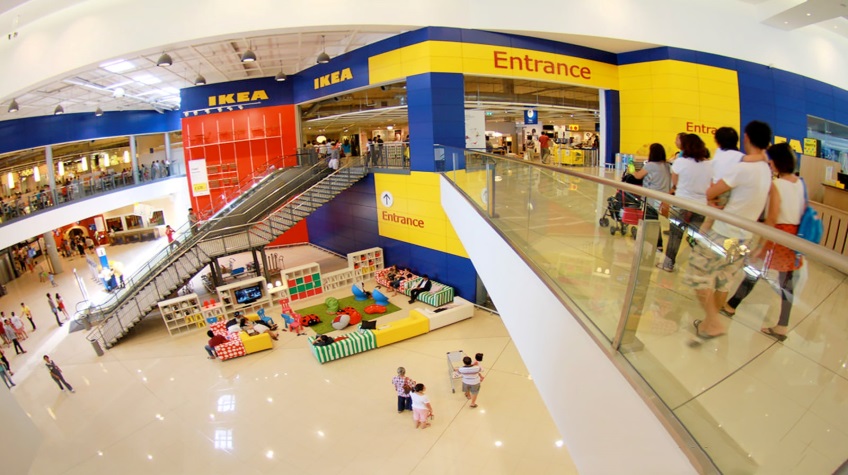 IKEA is the most popular furniture store in the world. More than 450 million people shop at IKEA every year. What makes IKEA so great?IKEA is a Swedish furniture company 0) …….. stores  in over 35 countries. It sells good-quality furniture, and kitchen and bathroom items at 1)……. low prices. You can buy everything 2) ……from beds and bookcases to dish racks and towels.IKEA stores are usually 3) …..to motorways outside city centers. Stores are not difficult to see 4) ……they are always dark blue and yellow, and they are huge – about the size of five football fields!Most IKEA stores are environmentally-friendly. Some stores even have thousands of plants on 5)…….on roof to control the store’s temperature.Many customers go to IKEA to buy only one 6)…….. two things. When they leave the store though, most shoppers have a lot more items in their shopping bags! 7)…… is because the products IKEA sells are good quality and reasonably priced.IKEA stores aren’t just about furniture though. Most stores have play areas for children, and restaurants. You 8)……. eat delicious Swedish food like salmon or meatballs at IKEA, as well as local food. In fact, many customers spend the whole day at IKEA.Choose the correct A, B or C to complete the gaps (1-8)0     A of                  B with             C in1    A very               B much            C the2   A they                 B their             C there3   A next                 B by                 C at4   A because           B and                C or5   A they                 B them              C their6   A with                 B or                  C and7   A There               B This               C Those8   A do                     B have              C can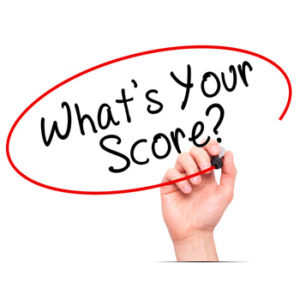 